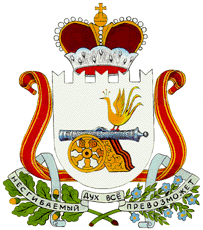 СОВЕТ ДЕПУТАТОВ ЗАБОРЬЕВСКОГО СЕЛЬСКОГО ПОСЕЛЕНИЯ ДЕМИДОВСКОГО РАЙОНА СМОЛЕНСКОЙ ОБЛАСТИ ВТОРОГО СОЗЫВА                                                                   РЕШЕНИЕот 27.06.2023 года                                                                                             №  14Об утверждении отчета об исполнении бюджета  Заборьевского сельского поселения Демидовского района Смоленской области за 2022 год         Совет депутатов Заборьевского сельского поселения Демидовского района Смоленской области                                                       РЕШИЛ:1. Утвердить отчет об исполнении бюджета Заборьевского сельского поселения Демидовского района Смоленской области за 2022 год (прилагается).2. Опубликовать настоящее решение в печатном средстве массовой информации «ВЕСТИ Заборьевского сельского поселения».Глава муниципального образования Заборьевского сельского поселения Демидовского района Смоленской области                                             Лисененков А.В.ОТЧЕТ ОБ ИСПОЛНЕНИИ БЮДЖЕТАОТЧЕТ ОБ ИСПОЛНЕНИИ БЮДЖЕТАОТЧЕТ ОБ ИСПОЛНЕНИИ БЮДЖЕТАОТЧЕТ ОБ ИСПОЛНЕНИИ БЮДЖЕТАОТЧЕТ ОБ ИСПОЛНЕНИИ БЮДЖЕТАКОДЫна 1 января 2023 г.на 1 января 2023 г.Форма по ОКУД0503117            Дата01.01.2023Наименование       по ОКПОфинансового органаАдминистрация Заборьевского сельского поселения Демидовского района Смоленской областиАдминистрация Заборьевского сельского поселения Демидовского района Смоленской областиАдминистрация Заборьевского сельского поселения Демидовского района Смоленской областиГлава по БК965Наименование публично-правового образования Бюджет сельских поселенийБюджет сельских поселенийБюджет сельских поселений         по ОКТМО66611445Периодичность: месячная, квартальная, годоваяЕдиница измерения:  рубпо ОКЕИ383                                 1. Доходы бюджета                                 1. Доходы бюджета                                 1. Доходы бюджета                                 1. Доходы бюджета                                 1. Доходы бюджета                                 1. Доходы бюджета Наименование показателяКод строкиКод дохода по бюджетной классификацииУтвержденные бюджетные назначенияИсполненоНеисполненные назначения Наименование показателяКод строкиКод дохода по бюджетной классификацииУтвержденные бюджетные назначенияИсполненоНеисполненные назначения Наименование показателяКод строкиКод дохода по бюджетной классификацииУтвержденные бюджетные назначенияИсполненоНеисполненные назначения123456Доходы бюджета - всего010x15 803 100,0016 095 976,40168 192,85в том числе:  Федеральное казначейство010100 0 00 00000 00 0000 0002 061 600,002 236 147,1521 893,49  НАЛОГОВЫЕ И НЕНАЛОГОВЫЕ ДОХОДЫ010100 1 00 00000 00 0000 0002 061 600,002 236 147,1521 893,49  НАЛОГИ НА ТОВАРЫ (РАБОТЫ, УСЛУГИ), РЕАЛИЗУЕМЫЕ НА ТЕРРИТОРИИ РОССИЙСКОЙ ФЕДЕРАЦИИ010100 1 03 00000 00 0000 0002 061 600,002 236 147,1521 893,49  Акцизы по подакцизным товарам (продукции), производимым на территории Российской Федерации010100 1 03 02000 01 0000 1102 061 600,002 236 147,1521 893,49  Доходы от уплаты акцизов на дизельное топливо, подлежащие распределению между бюджетами субъектов Российской Федерации и местными бюджетами с учетом установленных дифференцированных нормативов отчислений в местные бюджеты010100 1 03 02230 01 0000 110802 000,001 120 996,33-  Доходы от уплаты акцизов на дизельное топливо, подлежащие распределению между бюджетами субъектов Российской Федерации и местными бюджетами с учетом установленных дифференцированных нормативов отчислений в местные бюджеты (по нормативам, установленным Федеральным законом о федеральном бюджете в целях формирования дорожных фондов субъектов Российской Федерации)010100 1 03 02231 01 0000 110802 000,001 120 996,33-  Доходы от уплаты акцизов на моторные масла для дизельных и (или) карбюраторных (инжекторных) двигателей, подлежащие распределению между бюджетами субъектов Российской Федерации и местными бюджетами с учетом установленных дифференцированных нормативов отчислений в местные бюджеты010100 1 03 02240 01 0000 110-6 055,11-  Доходы от уплаты акцизов на моторные масла для дизельных и (или) карбюраторных (инжекторных) двигателей, подлежащие распределению между бюджетами субъектов Российской Федерации и местными бюджетами с учетом установленных дифференцированных нормативов отчислений в местные бюджеты (по нормативам, установленным Федеральным законом о федеральном бюджете в целях формирования дорожных фондов субъектов Российской Федерации)010100 1 03 02241 01 0000 110-6 055,11-  Доходы от уплаты акцизов на автомобильный бензин, подлежащие распределению между бюджетами субъектов Российской Федерации и местными бюджетами с учетом установленных дифференцированных нормативов отчислений в местные бюджеты010100 1 03 02250 01 0000 1101 259 600,001 237 706,5121 893,49  Доходы от уплаты акцизов на автомобильный бензин, подлежащие распределению между бюджетами субъектов Российской Федерации и местными бюджетами с учетом установленных дифференцированных нормативов отчислений в местные бюджеты (по нормативам, установленным Федеральным законом о федеральном бюджете в целях формирования дорожных фондов субъектов Российской Федерации)010100 1 03 02251 01 0000 1101 259 600,001 237 706,5121 893,49  Доходы от уплаты акцизов на прямогонный бензин, подлежащие распределению между бюджетами субъектов Российской Федерации и местными бюджетами с учетом установленных дифференцированных нормативов отчислений в местные бюджеты010100 1 03 02260 01 0000 110--128 610,80-  Доходы от уплаты акцизов на прямогонный бензин, подлежащие распределению между бюджетами субъектов Российской Федерации и местными бюджетами с учетом установленных дифференцированных нормативов отчислений в местные бюджеты (по нормативам, установленным Федеральным законом о федеральном бюджете в целях формирования дорожных фондов субъектов Российской Федерации)010100 1 03 02261 01 0000 110--128 610,80-  Федеральная налоговая служба010182 0 00 00000 00 0000 0001 456 600,001 572 534,95145 256,39  НАЛОГОВЫЕ И НЕНАЛОГОВЫЕ ДОХОДЫ010182 1 00 00000 00 0000 0001 456 600,001 572 534,95145 256,39  НАЛОГИ НА ПРИБЫЛЬ, ДОХОДЫ010182 1 01 00000 00 0000 000535 700,00623 541,21-  Налог на доходы физических лиц010182 1 01 02000 01 0000 110535 700,00623 541,21-  Налог на доходы физических лиц с доходов, источником которых является налоговый агент, за исключением доходов, в отношении которых исчисление и уплата налога осуществляются в соответствии со статьями 227, 227.1 и 228 Налогового кодекса Российской Федерации010182 1 01 02010 01 0000 110535 700,00611 003,98-  Налог на доходы физических лиц с доходов, источником которых является налоговый агент, за исключением доходов, в отношении которых исчисление и уплата налога осуществляются в соответствии со статьями 227, 227.1 и 228 Налогового кодекса Российской Федерации010182 1 01 02010 01 1000 110-610 955,82-  Налог на доходы физических лиц с доходов, источником которых является налоговый агент, за исключением доходов, в отношении которых исчисление и уплата налога осуществляются в соответствии со статьями 227, 227.1 и 228 Налогового кодекса Российской Федерации010182 1 01 02010 01 2100 110-48,16-  Налог на доходы физических лиц с доходов, полученных физическими лицами в соответствии со статьей 228 Налогового кодекса Российской Федерации010182 1 01 02030 01 0000 110-12 537,23-  Налог на доходы физических лиц с доходов, полученных физическими лицами в соответствии со статьей 228 Налогового кодекса Российской Федерации010182 1 01 02030 01 1000 110-12 536,76-  Налог на доходы физических лиц с доходов, полученных физическими лицами в соответствии со статьей 228 Налогового кодекса Российской Федерации010182 1 01 02030 01 2100 110-0,47-  НАЛОГИ НА СОВОКУПНЫЙ ДОХОД010182 1 05 00000 00 0000 000149 000,00149 058,83-  Единый сельскохозяйственный налог010182 1 05 03000 01 0000 110149 000,00149 058,83-  Единый сельскохозяйственный налог010182 1 05 03010 01 0000 110149 000,00149 058,83-  сумма платежа (перерасчеты,  недоимка и задолженность по соответствующему платежу, в том числе по отмененному)010182 1 05 03010 01 1000 110-149 062,01-  пени по соответствующему платежу010182 1 05 03010 01 2100 110--3,18-  НАЛОГИ НА ИМУЩЕСТВО010182 1 06 00000 00 0000 000771 900,00799 934,91145 256,39  Налог на имущество физических лиц010182 1 06 01000 00 0000 110177 900,00252 065,35-  Налог на имущество физических лиц, взимаемый по ставкам, применяемым к объектам налогообложения, расположенным в границах сельских поселений010182 1 06 01030 10 0000 110177 900,00252 065,35-  сумма платежа (перерасчеты,  недоимка и задолженность по соответствующему платежу, в том числе по отмененному)010182 1 06 01030 10 1000 110-250 889,42-  пени по соответствующему платежу010182 1 06 01030 10 2100 110-1 175,93-  Земельный налог010182 1 06 06000 00 0000 110594 000,00547 869,56145 256,39  Земельный налог с организаций010182 1 06 06030 00 0000 110125 000,00224 125,95-  Земельный налог с организаций, обладающих земельным участком, расположенным в границах сельских поселений010182 1 06 06033 10 0000 110125 000,00224 125,95-  Земельный налог с организаций, обладающих земельным участком, расположенным в границах сельских поселений (сумма платежа (перерасчеты, недоимка и задолженность по соответствующему платежу, в том числе по отмененному)010182 1 06 06033 10 1000 110-219 103,38-  Земельный налог с организаций, обладающих земельным участком, расположенным в границах сельских поселений010182 1 06 06033 10 2100 110-5 022,57-  Земельный налог с физических лиц010182 1 06 06040 00 0000 110469 000,00323 743,61145 256,39  Земельный налог с физических лиц, обладающих земельным участком, расположенным в границах сельских поселений010182 1 06 06043 10 0000 110469 000,00323 743,61145 256,39  сумма платежа (перерасчеты,  недоимка и задолженность по соответствующему платежу, в том числе по отмененному)010182 1 06 06043 10 1000 110-317 111,07-  пени по соответствующему платежу010182 1 06 06043 10 2100 110-6 632,54-  Департамент Смоленской области по охране, контролю и регулированию использования лесного хозяйства, объектов животного мира и среды их обитания010820 0 00 00000 00 0000 000700,00935,97-  НАЛОГОВЫЕ И НЕНАЛОГОВЫЕ ДОХОДЫ010820 1 00 00000 00 0000 000700,00935,97-  ДОХОДЫ ОТ ИСПОЛЬЗОВАНИЯ ИМУЩЕСТВА, НАХОДЯЩЕГОСЯ В ГОСУДАРСТВЕННОЙ И МУНИЦИПАЛЬНОЙ СОБСТВЕННОСТИ010820 1 11 00000 00 0000 000700,00935,97-  Плата за публичный сервитут, предусмотренная решением уполномоченного органа об установлении публичного сервитута в отношении земельных участков, находящихся в государственной или муниципальной собственности010820 1 11 05400 00 0000 120700,00935,97-  Плата за публичный сервитут, предусмотренная решением уполномоченного органа об установлении публичного сервитута в отношении земельных участков, которые находятся в федеральной собственности и осуществление полномочий по управлению и распоряжению которыми передано органам государственной власти субъектов Российской Федерации010820 1 11 05430 00 0000 120700,00935,97-  Плата за публичный сервитут, предусмотренная решением уполномоченного органа об установлении публичного сервитута в отношении земельных участков, которые расположены в границах сельских поселений, находятся в федеральной собственности и осуществление полномочий Российской Федерации по управлению и распоряжению которыми передано органам государственной власти субъектов Российской Федерации и не предоставлены гражданам или юридическим лицам (за исключением органов государственной власти (государственных органов), органов местного самоуправления (муниципальных органов), органов управления государственными внебюджетными фондами и казенных учреждений)010820 1 11 05430 10 0000 120700,00935,97-  Плата за публичный сервитут, предусмотренная решением уполномоченного органа об установлении публичного сервитута в отношении земельных участков, которые расположены в границах сельских поселений, находятся в федеральной собственности и осуществление полномочий Российской Федерации по управлению и распоряжению которыми передано органам государственной власти субъектов Российской Федерации и не предоставлены гражданам или юридическим лицам (за исключением органов государственной власти (государственных органов), органов местного самоуправления (муниципальных органов), органов управления государственными внебюджетными фондами и казенных учреждений)010820 1 11 05430 10 0001 120-935,97-951010951 0 00 00000 00 0000 0001 600,001 689,88-  НАЛОГОВЫЕ И НЕНАЛОГОВЫЕ ДОХОДЫ010951 1 00 00000 00 0000 0001 600,001 689,88-  ШТРАФЫ, САНКЦИИ, ВОЗМЕЩЕНИЕ УЩЕРБА010951 1 16 00000 00 0000 0001 600,001 689,88-  Административные штрафы, установленные законами субъектов Российской Федерации об административных правонарушениях010951 1 16 02000 02 0000 1401 600,001 689,88-  Административные штрафы, установленные законами субъектов Российской Федерации об административных правонарушениях, за нарушение муниципальных правовых актов010951 1 16 02020 02 0000 1401 600,001 689,88-965010965 0 00 00000 00 0000 00012 282 600,0012 284 668,451 042,97  НАЛОГОВЫЕ И НЕНАЛОГОВЫЕ ДОХОДЫ010965 1 00 00000 00 0000 000323 700,00326 811,42-  ДОХОДЫ ОТ ИСПОЛЬЗОВАНИЯ ИМУЩЕСТВА, НАХОДЯЩЕГОСЯ В ГОСУДАРСТВЕННОЙ И МУНИЦИПАЛЬНОЙ СОБСТВЕННОСТИ010965 1 11 00000 00 0000 00026 400,0026 565,48-  Доходы, получаемые в виде арендной либо иной платы за передачу в возмездное пользование государственного и муниципального имущества (за исключением имущества бюджетных и автономных учреждений, а также имущества государственных и муниципальных унитарных предприятий, в том числе казенных)010965 1 11 05000 00 0000 12026 400,0026 565,48-  Доходы, получаемые в виде арендной платы за земли после разграничения государственной собственности на землю, а также средства от продажи права на заключение договоров аренды указанных земельных участков (за исключением земельных участков бюджетных и автономных учреждений)010965 1 11 05020 00 0000 12026 400,0026 565,48-  Доходы, получаемые в виде арендной платы, а также средства от продажи права на заключение договоров аренды за земли, находящиеся в собственности сельских поселений (за исключением земельных участков муниципальных бюджетных и автономных учреждений)010965 1 11 05025 10 0000 12026 400,0026 565,48-  ДОХОДЫ ОТ ОКАЗАНИЯ ПЛАТНЫХ УСЛУГ И КОМПЕНСАЦИИ ЗАТРАТ ГОСУДАРСТВА010965 1 13 00000 00 0000 00014 900,0017 753,04-  Доходы от компенсации затрат государства010965 1 13 02000 00 0000 13014 900,0017 753,04-  Доходы, поступающие в порядке возмещения расходов, понесенных в связи с эксплуатацией имущества010965 1 13 02060 00 0000 13014 900,0017 753,04-  Доходы, поступающие в порядке возмещения расходов, понесенных в связи с эксплуатацией имущества сельских поселений010965 1 13 02065 10 0000 13014 900,0017 753,04-  ДОХОДЫ ОТ ПРОДАЖИ МАТЕРИАЛЬНЫХ И НЕМАТЕРИАЛЬНЫХ АКТИВОВ010965 1 14 00000 00 0000 000282 400,00282 492,90-  Доходы от продажи земельных участков, находящихся в государственной и муниципальной собственности010965 1 14 06000 00 0000 430282 400,00282 492,90-  Доходы от продажи земельных участков, государственная собственность на которые разграничена (за исключением земельных участков бюджетных и автономных учреждений)010965 1 14 06020 00 0000 430282 400,00282 492,90-  Доходы от продажи земельных участков, находящихся в собственности сельских поселений (за исключением земельных участков муниципальных бюджетных и автономных учреждений)010965 1 14 06025 10 0000 430282 400,00282 492,90-  БЕЗВОЗМЕЗДНЫЕ ПОСТУПЛЕНИЯ010965 2 00 00000 00 0000 00011 958 900,0011 957 857,031 042,97  БЕЗВОЗМЕЗДНЫЕ ПОСТУПЛЕНИЯ ОТ ДРУГИХ БЮДЖЕТОВ БЮДЖЕТНОЙ СИСТЕМЫ РОССИЙСКОЙ ФЕДЕРАЦИИ010965 2 02 00000 00 0000 00011 958 900,0011 957 857,031 042,97  Дотации бюджетам бюджетной системы Российской Федерации010965 2 02 10000 00 0000 1505 876 100,005 876 100,00-  Дотации на выравнивание бюджетной обеспеченности из бюджетов муниципальных районов, городских округов с внутригородским делением010965 2 02 16001 00 0000 1505 876 100,005 876 100,00-  Дотации бюджетам сельских поселений на выравнивание бюджетной обеспеченности из бюджетов муниципальных районов010965 2 02 16001 10 0000 1505 876 100,005 876 100,00-  Субсидии бюджетам бюджетной системы Российской Федерации (межбюджетные субсидии)010965 2 02 20000 00 0000 1505 994 000,005 992 957,031 042,97  Прочие субсидии010965 2 02 29999 00 0000 1505 994 000,005 992 957,031 042,97  Прочие субсидии бюджетам сельских поселений010965 2 02 29999 10 0000 1505 994 000,005 992 957,031 042,97  Субвенции бюджетам бюджетной системы Российской Федерации010965 2 02 30000 00 0000 15088 800,0088 800,00-  Субвенции бюджетам на осуществление первичного воинского учета органами местного самоуправления поселений, муниципальных и городских округов010965 2 02 35118 00 0000 15088 800,0088 800,00-  Субвенции бюджетам сельских поселений на осуществление первичного воинского учета органами местного самоуправления поселений, муниципальных и городских округов010965 2 02 35118 10 0000 15088 800,0088 800,00-                                              2. Расходы бюджета                                              2. Расходы бюджета                                              2. Расходы бюджета                                              2. Расходы бюджета                                              2. Расходы бюджета              Форма 0503117  с.2 Наименование показателяКод строкиКод расхода по бюджетной классификацииУтвержденные бюджетные назначенияИсполненоНеисполненные назначения Наименование показателяКод строкиКод расхода по бюджетной классификацииУтвержденные бюджетные назначенияИсполненоНеисполненные назначения Наименование показателяКод строкиКод расхода по бюджетной классификацииУтвержденные бюджетные назначенияИсполненоНеисполненные назначения123456Расходы бюджета - всего200x16 727 581,0216 695 311,5432 269,48в том числе:  ОБЩЕГОСУДАРСТВЕННЫЕ ВОПРОСЫ200965 0100 00 0 00 00000 0006 371 624,536 341 569,0530 055,48  Функционирование высшего должностного лица субъекта Российской Федерации и муниципального образования200965 0102 00 0 00 00000 000579 850,17579 850,17-  Областная государственная программа "Повышение качества водоснабжения на территории Смоленской области"200965 0102 34 0 00 00000 000579 850,17579 850,17-  Комплексы процессных мероприятий200965 0102 34 4 00 00000 000579 850,17579 850,17-  Расходы на обеспечение деятельности органов местного самоуправления200965 0102 34 4 06 00140 000579 850,17579 850,17-  Расходы на выплаты персоналу в целях обеспечения выполнения функций государственными (муниципальными) органами, казенными учреждениями, органами управления государственными внебюджетными фондами200965 0102 34 4 06 00140 100579 850,17579 850,17-  Расходы на выплаты персоналу государственных (муниципальных) органов200965 0102 34 4 06 00140 120579 850,17579 850,17-  Фонд оплаты труда государственных (муниципальных) органов200965 0102 34 4 06 00140 121446 675,03446 675,03-  Взносы по обязательному социальному страхованию на выплаты денежного содержания и иные выплаты работникам государственных (муниципальных) органов200965 0102 34 4 06 00140 129133 175,14133 175,14-  Функционирование Правительства Российской Федерации, высших исполнительных органов государственной власти субъектов Российской Федерации, местных администраций200965 0104 00 0 00 00000 0005 762 274,365 732 218,8830 055,48  Областная государственная программа "Повышение качества водоснабжения на территории Смоленской области"200965 0104 34 0 00 00000 0005 761 408,865 731 353,3830 055,48  Комплексы процессных мероприятий200965 0104 34 4 00 00000 0005 761 408,865 731 353,3830 055,48  Расходы на обеспечение деятельности органов местного самоуправления200965 0104 34 4 07 00140 0005 760 508,865 730 453,3830 055,48  Расходы на выплаты персоналу в целях обеспечения выполнения функций государственными (муниципальными) органами, казенными учреждениями, органами управления государственными внебюджетными фондами200965 0104 34 4 07 00140 1005 124 416,855 124 416,85-  Расходы на выплаты персоналу государственных (муниципальных) органов200965 0104 34 4 07 00140 1205 124 416,855 124 416,85-  Фонд оплаты труда государственных (муниципальных) органов200965 0104 34 4 07 00140 1213 941 022,623 941 022,62-  Взносы по обязательному социальному страхованию на выплаты денежного содержания и иные выплаты работникам государственных (муниципальных) органов200965 0104 34 4 07 00140 1291 183 394,231 183 394,23-  Закупка товаров, работ и услуг для обеспечения государственных (муниципальных) нужд200965 0104 34 4 07 00140 200628 629,01598 573,5330 055,48  Иные закупки товаров, работ и услуг для обеспечения государственных (муниципальных) нужд200965 0104 34 4 07 00140 240628 629,01598 573,5330 055,48  Прочая закупка товаров, работ и услуг200965 0104 34 4 07 00140 244536 619,01508 582,5228 036,49  Закупка энергетических ресурсов200965 0104 34 4 07 00140 24792 010,0089 991,012 018,99  Иные бюджетные ассигнования200965 0104 34 4 07 00140 8007 463,007 463,00-  Уплата налогов, сборов и иных платежей200965 0104 34 4 07 00140 8507 463,007 463,00-  Уплата налога на имущество организаций и земельного налога200965 0104 34 4 07 00140 8514 431,004 431,00-  Уплата прочих налогов, сборов200965 0104 34 4 07 00140 8523 032,003 032,00-  Переданные полномочия по соглашению из бюджета Заборьевского сельского поселения по размещению информации в государственном адресном реестре200965 0104 34 4 09 П4020 000300,00300,00-  Межбюджетные трансферты200965 0104 34 4 09 П4020 500300,00300,00-  Иные межбюджетные трансферты200965 0104 34 4 09 П4020 540300,00300,00-  Переданные полномочия  по соглашению из бюджета Заборьевского сельского поселения по определению поставщика(подрядчика, исполнителя) для нужд  поселения200965 0104 34 4 09 П7020 000300,00300,00-  Межбюджетные трансферты200965 0104 34 4 09 П7020 500300,00300,00-  Иные межбюджетные трансферты200965 0104 34 4 09 П7020 540300,00300,00-  Переданные полномочия по соглашению из бюджета Заборьевского сельского поселения по обеспечению проживающих в поселении и нуждающихся в жилых помещениях малоимущих граждан жилыми помещениями, организации строительства и содержания муниципального жилищного200965 0104 34 4 09 П9020 000300,00300,00-  Межбюджетные трансферты200965 0104 34 4 09 П9020 500300,00300,00-  Иные межбюджетные трансферты200965 0104 34 4 09 П9020 540300,00300,00-200965 0104 48 0 00 00000 000865,50865,50-  Комплексы процессных мероприятий200965 0104 48 4 00 00000 000865,50865,50-  Расходы на обеспечение деятельности органов местного самоуправления200965 0104 48 4 01 00140 000865,50865,50-  Закупка товаров, работ и услуг для обеспечения государственных (муниципальных) нужд200965 0104 48 4 01 00140 200865,50865,50-  Иные закупки товаров, работ и услуг для обеспечения государственных (муниципальных) нужд200965 0104 48 4 01 00140 240865,50865,50-  Прочая закупка товаров, работ и услуг200965 0104 48 4 01 00140 244865,50865,50-  Обеспечение деятельности финансовых, налоговых и таможенных органов и органов финансового (финансово-бюджетного) надзора200965 0106 00 0 00 00000 00020 500,0020 500,00-  Областная государственная программа "Повышение качества водоснабжения на территории Смоленской области"200965 0106 34 0 00 00000 000300,00300,00-  Комплексы процессных мероприятий200965 0106 34 4 00 00000 000300,00300,00-  Переданные полномочия по соглашению из бюджета Заборьевского сельского поселения в муниципальный район по кассовому обслуживанию200965 0106 34 4 09 П3020 000300,00300,00-  Межбюджетные трансферты200965 0106 34 4 09 П3020 500300,00300,00-  Иные межбюджетные трансферты200965 0106 34 4 09 П3020 540300,00300,00-  Уполномоченный по правам человека в Российской Федерации200965 0106 92 0 00 00000 00020 200,0020 200,00-  Переданные полномочия по соглашению из бюджета Заборьевского сельского поселения в муниципальный район по контрольно-счетному органу200965 0106 92 0 00 П1020 00020 200,0020 200,00-  Межбюджетные трансферты200965 0106 92 0 00 П1020 50020 200,0020 200,00-  Иные межбюджетные трансферты200965 0106 92 0 00 П1020 54020 200,0020 200,00-  Другие общегосударственные вопросы200965 0113 00 0 00 00000 0009 000,009 000,00-  Областная государственная программа "Повышение качества водоснабжения на территории Смоленской области"200965 0113 34 0 00 00000 0009 000,009 000,00-  Комплексы процессных мероприятий200965 0113 34 4 00 00000 0009 000,009 000,00-  Уплата членских взносов200965 0113 34 4 07 22410 0009 000,009 000,00-  Иные бюджетные ассигнования200965 0113 34 4 07 22410 8009 000,009 000,00-  Уплата налогов, сборов и иных платежей200965 0113 34 4 07 22410 8509 000,009 000,00-  Уплата иных платежей200965 0113 34 4 07 22410 8539 000,009 000,00-  НАЦИОНАЛЬНАЯ ОБОРОНА200965 0200 00 0 00 00000 00088 800,0088 800,00-  Мобилизационная и вневойсковая подготовка200965 0203 00 0 00 00000 00088 800,0088 800,00-  Областная государственная программа "Повышение качества водоснабжения на территории Смоленской области"200965 0203 34 0 00 00000 00088 800,0088 800,00-  Комплексы процессных мероприятий200965 0203 34 4 00 00000 00088 800,0088 800,00-  Осуществление первичного воинского учета на территориях, где отсутствуют военные комиссариаты200965 0203 34 4 07 51180 00088 800,0088 800,00-  Расходы на выплаты персоналу в целях обеспечения выполнения функций государственными (муниципальными) органами, казенными учреждениями, органами управления государственными внебюджетными фондами200965 0203 34 4 07 51180 10062 983,9162 983,91-  Расходы на выплаты персоналу государственных (муниципальных) органов200965 0203 34 4 07 51180 12062 983,9162 983,91-  Фонд оплаты труда государственных (муниципальных) органов200965 0203 34 4 07 51180 12148 374,7548 374,75-  Взносы по обязательному социальному страхованию на выплаты денежного содержания и иные выплаты работникам государственных (муниципальных) органов200965 0203 34 4 07 51180 12914 609,1614 609,16-  Закупка товаров, работ и услуг для обеспечения государственных (муниципальных) нужд200965 0203 34 4 07 51180 20025 816,0925 816,09-  Иные закупки товаров, работ и услуг для обеспечения государственных (муниципальных) нужд200965 0203 34 4 07 51180 24025 816,0925 816,09-  Прочая закупка товаров, работ и услуг200965 0203 34 4 07 51180 24425 816,0925 816,09-  НАЦИОНАЛЬНАЯ БЕЗОПАСНОСТЬ И ПРАВООХРАНИТЕЛЬНАЯ ДЕЯТЕЛЬНОСТЬ200965 0300 00 0 00 00000 00091 620,1191 620,11-  Защита населения и территории от чрезвычайных ситуаций природного и техногенного характера, пожарная безопасность200965 0310 00 0 00 00000 00091 620,1191 620,11-  Областная государственная программа "Повышение качества водоснабжения на территории Смоленской области"200965 0310 34 0 00 00000 00091 620,1191 620,11-  Комплексы процессных мероприятий200965 0310 34 4 00 00000 00091 620,1191 620,11-  Расходы на обеспечение деятельности полномочий муниципального образования200965 0310 34 4 04 00160 00091 620,1191 620,11-  Закупка товаров, работ и услуг для обеспечения государственных (муниципальных) нужд200965 0310 34 4 04 00160 20091 620,1191 620,11-  Иные закупки товаров, работ и услуг для обеспечения государственных (муниципальных) нужд200965 0310 34 4 04 00160 24091 620,1191 620,11-  Прочая закупка товаров, работ и услуг200965 0310 34 4 04 00160 24491 620,1191 620,11-  НАЦИОНАЛЬНАЯ ЭКОНОМИКА200965 0400 00 0 00 00000 0008 762 580,788 760 372,432 208,35  Водное хозяйство200965 0406 00 0 00 00000 00094 178,0094 175,622,38200965 0406 87 0 00 00000 00094 178,0094 175,622,38  Расходы на обеспечение деятельности полномочий муниципального образования200965 0406 87 0 00 00160 00094 178,0094 175,622,38  Закупка товаров, работ и услуг для обеспечения государственных (муниципальных) нужд200965 0406 87 0 00 00160 20094 178,0094 175,622,38  Иные закупки товаров, работ и услуг для обеспечения государственных (муниципальных) нужд200965 0406 87 0 00 00160 24094 178,0094 175,622,38  Прочая закупка товаров, работ и услуг200965 0406 87 0 00 00160 24494 178,0094 175,622,38  Дорожное хозяйство (дорожные фонды)200965 0409 00 0 00 00000 0008 628 402,788 626 196,812 205,97  Государственная программа Российской Федерации "Развитие Северо-Кавказского федерального округа"200965 0409 35 0 00 00000 0008 628 402,788 626 196,812 205,97  Комплексы процессных мероприятий200965 0409 35 4 00 00000 0008 628 402,788 626 196,812 205,97  Проектирование, строительство, реконструкцию, капитальный ремонт и ремонт автомобильных дорог общего пользования местного значения за счет местного бюджета200965 0409 35 4 01 S1260 0006 000 000,005 998 956,021 043,98  Закупка товаров, работ и услуг для обеспечения государственных (муниципальных) нужд200965 0409 35 4 01 S1260 2006 000 000,005 998 956,021 043,98  Иные закупки товаров, работ и услуг для обеспечения государственных (муниципальных) нужд200965 0409 35 4 01 S1260 2406 000 000,005 998 956,021 043,98  Прочая закупка товаров, работ и услуг200965 0409 35 4 01 S1260 2446 000 000,005 998 956,021 043,98  Расходы дорожного фонда на содержание и ремонт автомобильных дорог общего пользования200965 0409 35 4 02 01050 0002 428 335,782 427 174,781 161,00  Закупка товаров, работ и услуг для обеспечения государственных (муниципальных) нужд200965 0409 35 4 02 01050 2002 428 335,782 427 174,781 161,00  Иные закупки товаров, работ и услуг для обеспечения государственных (муниципальных) нужд200965 0409 35 4 02 01050 2402 428 335,782 427 174,781 161,00  Прочая закупка товаров, работ и услуг200965 0409 35 4 02 01050 2442 428 335,782 427 174,781 161,00  Расходы дорожного фонда на содержание и ремонт автомобильных дорог общего пользования200965 0409 35 4 04 01050 000200 067,00200 066,010,99  Закупка товаров, работ и услуг для обеспечения государственных (муниципальных) нужд200965 0409 35 4 04 01050 200200 067,00200 066,010,99  Иные закупки товаров, работ и услуг для обеспечения государственных (муниципальных) нужд200965 0409 35 4 04 01050 240200 067,00200 066,010,99  Прочая закупка товаров, работ и услуг200965 0409 35 4 04 01050 244200 067,00200 066,010,99  Другие вопросы в области национальной экономики200965 0412 00 0 00 00000 00040 000,0040 000,00-200965 0412 85 0 00 00000 00040 000,0040 000,00-  Расходы на обеспечение деятельности полномочий муниципального образования200965 0412 85 0 00 00160 00040 000,0040 000,00-  Закупка товаров, работ и услуг для обеспечения государственных (муниципальных) нужд200965 0412 85 0 00 00160 20040 000,0040 000,00-  Иные закупки товаров, работ и услуг для обеспечения государственных (муниципальных) нужд200965 0412 85 0 00 00160 24040 000,0040 000,00-  Прочая закупка товаров, работ и услуг200965 0412 85 0 00 00160 24440 000,0040 000,00-  ЖИЛИЩНО-КОММУНАЛЬНОЕ ХОЗЯЙСТВО200965 0500 00 0 00 00000 0001 088 687,561 088 681,915,65  Жилищное хозяйство200965 0501 00 0 00 00000 0006 277,326 277,32-  Счетная палата Российской Федерации200965 0501 93 0 00 00000 0006 277,326 277,32-200965 0501 93 1 00 00000 0006 277,326 277,32-  Обеспечение мероприятий по капитальному ремонту многоквартирных домов за счет средств бюджетов200965 0501 93 1 00 96010 0006 277,326 277,32-  Закупка товаров, работ и услуг для обеспечения государственных (муниципальных) нужд200965 0501 93 1 00 96010 2006 277,326 277,32-  Иные закупки товаров, работ и услуг для обеспечения государственных (муниципальных) нужд200965 0501 93 1 00 96010 2406 277,326 277,32-  Прочая закупка товаров, работ и услуг200965 0501 93 1 00 96010 2446 277,326 277,32-  Коммунальное хозяйство200965 0502 00 0 00 00000 000142 785,21142 779,965,25  Областная государственная программа "Повышение качества водоснабжения на территории Смоленской области"200965 0502 34 0 00 00000 000142 785,21142 779,965,25  Комплексы процессных мероприятий200965 0502 34 4 00 00000 000142 785,21142 779,965,25  Переданные полномочия  по соглашению из бюджета Заборьевского сельского поселения по организации электро-, тепло-, газо- и водоснабжения населения200965 0502 34 4 09 П8020 000300,00300,00-  Межбюджетные трансферты200965 0502 34 4 09 П8020 500300,00300,00-  Иные межбюджетные трансферты200965 0502 34 4 09 П8020 540300,00300,00-  Расходы на обеспечение деятельности полномочий муниципального образования200965 0502 34 4 10 00160 000142 485,21142 479,965,25  Закупка товаров, работ и услуг для обеспечения государственных (муниципальных) нужд200965 0502 34 4 10 00160 200142 485,21142 479,965,25  Иные закупки товаров, работ и услуг для обеспечения государственных (муниципальных) нужд200965 0502 34 4 10 00160 240142 485,21142 479,965,25  Прочая закупка товаров, работ и услуг200965 0502 34 4 10 00160 244142 485,21142 479,965,25  Благоустройство200965 0503 00 0 00 00000 000939 625,03939 624,630,40  Областная государственная программа "Молодежная политика и гражданско-патриотическое воспитание граждан в Смоленской области"200965 0503 31 0 00 00000 00012 931,0012 931,00-  Комплексы процессных мероприятий200965 0503 31 4 00 00000 00012 931,0012 931,00-  Расходы на обеспечение деятельности полномочий муниципального образования200965 0503 31 4 01 00160 00012 931,0012 931,00-  Закупка товаров, работ и услуг для обеспечения государственных (муниципальных) нужд200965 0503 31 4 01 00160 20012 931,0012 931,00-  Иные закупки товаров, работ и услуг для обеспечения государственных (муниципальных) нужд200965 0503 31 4 01 00160 24012 931,0012 931,00-  Прочая закупка товаров, работ и услуг200965 0503 31 4 01 00160 24412 931,0012 931,00-  Областная государственная программа "Повышение качества водоснабжения на территории Смоленской области"200965 0503 34 0 00 00000 00040 011,5540 011,150,40  Комплексы процессных мероприятий200965 0503 34 4 00 00000 00040 011,5540 011,150,40  Расходы на обеспечение деятельности полномочий муниципального образования200965 0503 34 4 03 00160 00040 011,5540 011,150,40  Закупка товаров, работ и услуг для обеспечения государственных (муниципальных) нужд200965 0503 34 4 03 00160 20040 011,5540 011,150,40  Иные закупки товаров, работ и услуг для обеспечения государственных (муниципальных) нужд200965 0503 34 4 03 00160 24040 011,5540 011,150,40  Прочая закупка товаров, работ и услуг200965 0503 34 4 03 00160 24440 011,5540 011,150,40  Государственная программа Российской Федерации "Развитие Северо-Кавказского федерального округа"200965 0503 35 0 00 00000 000877 912,58877 912,58-  Комплексы процессных мероприятий200965 0503 35 4 00 00000 000877 912,58877 912,58-  Расходы на обеспечение деятельности полномочий муниципального образования200965 0503 35 4 04 00160 000877 912,58877 912,58-  Закупка товаров, работ и услуг для обеспечения государственных (муниципальных) нужд200965 0503 35 4 04 00160 200877 912,58877 912,58-  Иные закупки товаров, работ и услуг для обеспечения государственных (муниципальных) нужд200965 0503 35 4 04 00160 240877 912,58877 912,58-  Закупка энергетических ресурсов200965 0503 35 4 04 00160 247877 912,58877 912,58-200965 0503 51 0 00 00000 0008 769,908 769,90-  Комплексы процессных мероприятий200965 0503 51 4 00 00000 0008 769,908 769,90-  Расходы на обеспечение деятельности полномочий муниципального образования200965 0503 51 4 01 00160 0008 769,908 769,90-  Закупка товаров, работ и услуг для обеспечения государственных (муниципальных) нужд200965 0503 51 4 01 00160 2008 769,908 769,90-  Иные закупки товаров, работ и услуг для обеспечения государственных (муниципальных) нужд200965 0503 51 4 01 00160 2408 769,908 769,90-  Прочая закупка товаров, работ и услуг200965 0503 51 4 01 00160 2448 769,908 769,90-  ОБРАЗОВАНИЕ200965 0700 00 0 00 00000 0003 000,003 000,00-  Профессиональная подготовка, переподготовка и повышение квалификации200965 0705 00 0 00 00000 0003 000,003 000,00-  Областная государственная программа "Повышение качества водоснабжения на территории Смоленской области"200965 0705 34 0 00 00000 0003 000,003 000,00-  Комплексы процессных мероприятий200965 0705 34 4 00 00000 0003 000,003 000,00-200965 0705 34 4 07 00160 0003 000,003 000,00-  Закупка товаров, работ и услуг для обеспечения государственных (муниципальных) нужд200965 0705 34 4 07 00160 2003 000,003 000,00-  Иные закупки товаров, работ и услуг для обеспечения государственных (муниципальных) нужд200965 0705 34 4 07 00160 2403 000,003 000,00-  Прочая закупка товаров, работ и услуг200965 0705 34 4 07 00160 2443 000,003 000,00-  КУЛЬТУРА, КИНЕМАТОГРАФИЯ200965 0800 00 0 00 00000 0007 450,007 450,00-  Культура200965 0801 00 0 00 00000 0007 450,007 450,00-  Областная государственная программа "Повышение качества водоснабжения на территории Смоленской области"200965 0801 34 0 00 00000 0007 450,007 450,00-  Комплексы процессных мероприятий200965 0801 34 4 00 00000 0007 450,007 450,00-  Расходы на обеспечение деятельности полномочий муниципального образования200965 0801 34 4 05 00160 0007 450,007 450,00-  Закупка товаров, работ и услуг для обеспечения государственных (муниципальных) нужд200965 0801 34 4 05 00160 2007 450,007 450,00-  Иные закупки товаров, работ и услуг для обеспечения государственных (муниципальных) нужд200965 0801 34 4 05 00160 2407 450,007 450,00-  Прочая закупка товаров, работ и услуг200965 0801 34 4 05 00160 2447 450,007 450,00-  СОЦИАЛЬНАЯ ПОЛИТИКА200965 1000 00 0 00 00000 000313 818,04313 818,04-  Пенсионное обеспечение200965 1001 00 0 00 00000 000313 818,04313 818,04-  Обеспечение деятельности представительных и иных государственных органов власти Смоленской области200965 1001 76 0 00 00000 000313 818,04313 818,04-  Доплаты к пенсиям муниципальных служащих200965 1001 76 0 00 70160 000313 818,04313 818,04-  Социальное обеспечение и иные выплаты населению200965 1001 76 0 00 70160 300313 818,04313 818,04-  Публичные нормативные социальные выплаты гражданам200965 1001 76 0 00 70160 310313 818,04313 818,04-  Иные пенсии, социальные доплаты к пенсиям200965 1001 76 0 00 70160 312313 818,04313 818,04-Результат исполнения бюджета (дефицит / профицит)450x-924 481,02-599 335,14x                                  3. Источники финансирования дефицита бюджета                                  3. Источники финансирования дефицита бюджета                                  3. Источники финансирования дефицита бюджета                                  3. Источники финансирования дефицита бюджета                                  3. Источники финансирования дефицита бюджета                                  3. Источники финансирования дефицита бюджета Наименование показателяКод строкиКод источника финансирования дефицита бюджета по бюджетной классификацииУтвержденные бюджетные назначенияИсполненоНеисполненные назначения Наименование показателяКод строкиКод источника финансирования дефицита бюджета по бюджетной классификацииУтвержденные бюджетные назначенияИсполненоНеисполненные назначения Наименование показателяКод строкиКод источника финансирования дефицита бюджета по бюджетной классификацииУтвержденные бюджетные назначенияИсполненоНеисполненные назначения Наименование показателяКод строкиКод источника финансирования дефицита бюджета по бюджетной классификацииУтвержденные бюджетные назначенияИсполненоНеисполненные назначения Наименование показателяКод строкиКод источника финансирования дефицита бюджета по бюджетной классификацииУтвержденные бюджетные назначенияИсполненоНеисполненные назначения123456Источники финансирования дефицита бюджета - всего500x924 481,02599 335,14325 145,88в том числе:источники внутреннего финансирования бюджета520x---из них:источники внешнего финансирования бюджета620x---из них:Изменение остатков средств700924 481,02599 335,14325 145,88  Изменение остатков средств на счетах по учету средств бюджетов700000 01 05 00 00 00 0000 000924 481,02599 335,14325 145,88увеличение остатков средств, всего710--X  Увеличение остатков средств бюджетов710000 01 05 00 00 00 0000 500-15 803 100,00-16 136 209,37X  Увеличение остатков средств, всего710965 00 00 00 00 00 0000 000-15 803 100,00-16 136 209,37X  Увеличение прочих остатков средств бюджетов710965 01 05 02 00 00 0000 500-15 803 100,00-16 136 209,37X  Увеличение прочих остатков денежных средств бюджетов710965 01 05 02 01 00 0000 510-15 803 100,00-16 136 209,37X  Увеличение прочих остатков денежных средств бюджетов сельских поселений710965 01 05 02 01 10 0000 510-15 803 100,00-16 136 209,37Xуменьшение остатков средств, всего720--X  Уменьшение остатков средств бюджетов720000 01 05 00 00 00 0000 60016 727 581,0216 735 544,51X  Уменьшение остатков средств, всего720965 00 00 00 00 00 0000 00016 727 581,0216 735 544,51X  Уменьшение прочих остатков средств бюджетов720965 01 05 02 00 00 0000 60016 727 581,0216 735 544,51X  Уменьшение прочих остатков денежных средств бюджетов720965 01 05 02 01 00 0000 61016 727 581,0216 735 544,51X  Уменьшение прочих остатков денежных средств бюджетов сельских поселений720965 01 05 02 01 10 0000 61016 727 581,0216 735 544,51X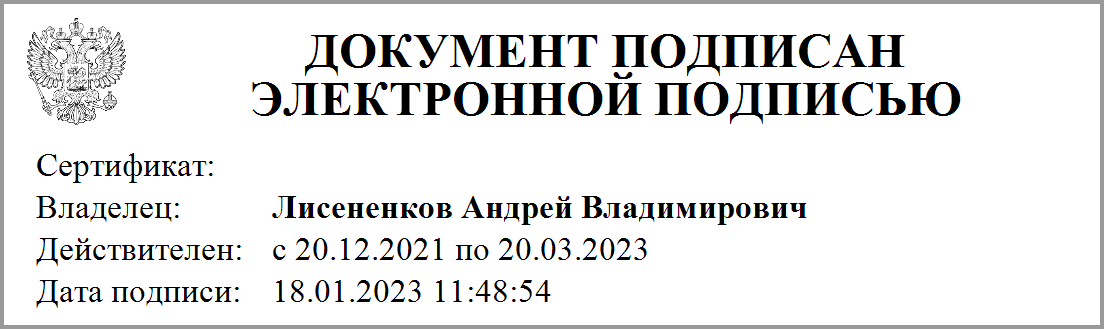 Руководитель(подпись)(расшифровка подписи)(расшифровка подписи)Руководитель финансово- экономической службы(подпись)(расшифровка подписи)(расшифровка подписи)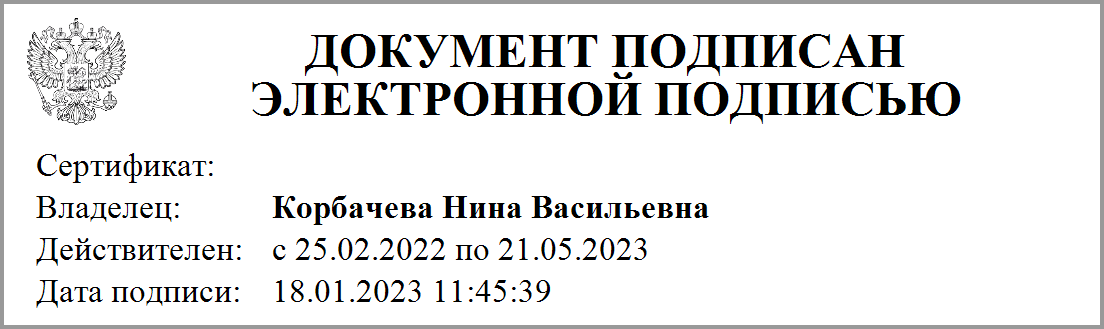 Главный бухгалтер(подпись)(расшифровка подписи)(расшифровка подписи)"     " ________________ 20    г.Документ подписан электронной подписью. 
Главный бухгалтер(Корбачева Нина Васильевна, Действителен: с 25.02.2022 по 21.05.2023),Руководитель(Лисененков Андрей Владимирович, Действителен: с 20.12.2021 по 20.03.2023)Документ подписан электронной подписью. 
Главный бухгалтер(Корбачева Нина Васильевна, Действителен: с 25.02.2022 по 21.05.2023),Руководитель(Лисененков Андрей Владимирович, Действителен: с 20.12.2021 по 20.03.2023)Документ подписан электронной подписью. 
Главный бухгалтер(Корбачева Нина Васильевна, Действителен: с 25.02.2022 по 21.05.2023),Руководитель(Лисененков Андрей Владимирович, Действителен: с 20.12.2021 по 20.03.2023)Документ подписан электронной подписью. 
Главный бухгалтер(Корбачева Нина Васильевна, Действителен: с 25.02.2022 по 21.05.2023),Руководитель(Лисененков Андрей Владимирович, Действителен: с 20.12.2021 по 20.03.2023)Документ подписан электронной подписью. 
Главный бухгалтер(Корбачева Нина Васильевна, Действителен: с 25.02.2022 по 21.05.2023),Руководитель(Лисененков Андрей Владимирович, Действителен: с 20.12.2021 по 20.03.2023)Документ подписан электронной подписью. 
Главный бухгалтер(Корбачева Нина Васильевна, Действителен: с 25.02.2022 по 21.05.2023),Руководитель(Лисененков Андрей Владимирович, Действителен: с 20.12.2021 по 20.03.2023)